Добрый день, 16 группа!Продолжаем общаться дистанционно.Сегодня мы познакомимся со средой программирования Visual StudioЗадать вопросы, а также прислать ответы вы можетена адрес электронной почты: ddrmx@ya.ruчерез соцсеть https://vk.com/ddrmx С уважением, Максим Андреевич.ПРАКТИЧЕСКОЕ ЗАНЯТИЕ ПО ТЕМЕ:Программа. (1 ЧАС)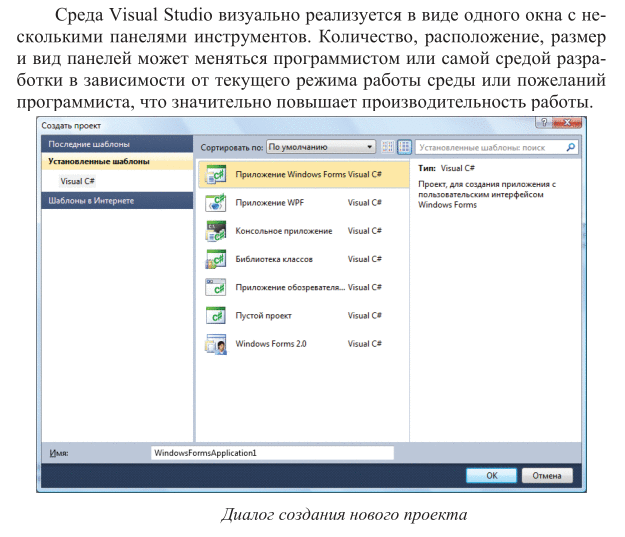 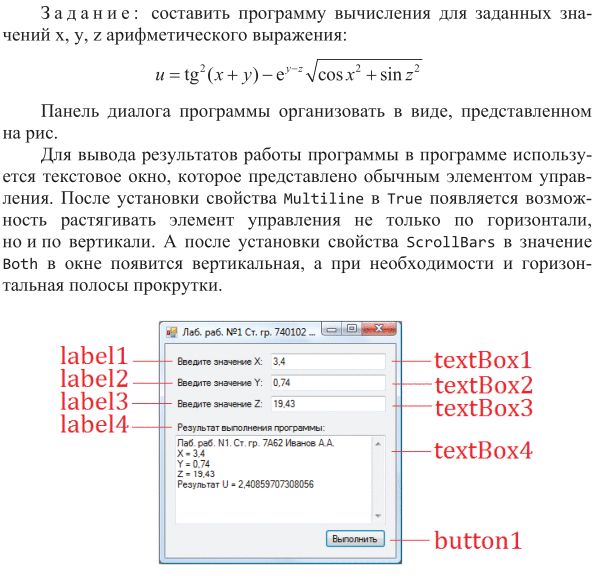 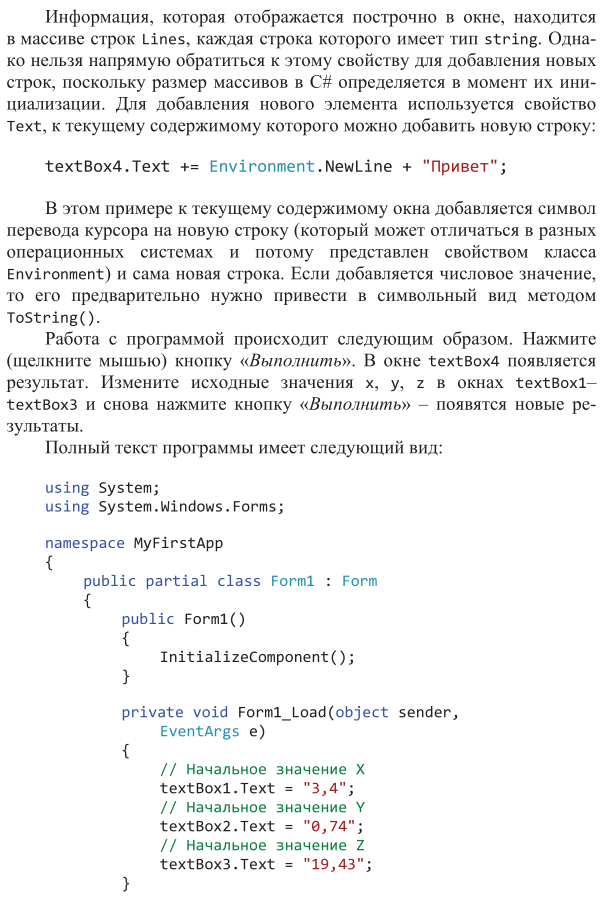 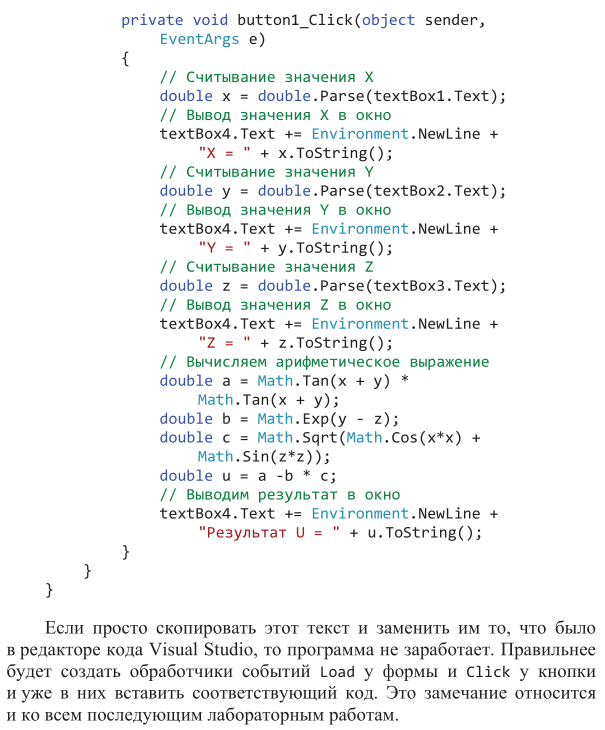 ЗАНЯТИЕ ПО ТЕМЕ:Компьютерные модели различных процессов (MVC). (1 ЧАС)MVC — это шаблон программирования, который позволяет разделить логику приложения на три части:Model (модель). Получает данные от контроллера, выполняет необходимые операции и передаёт их в вид.View (вид или представление). Получает данные от модели и выводит их для пользователя.Controller (контроллер). Обрабатывает действия пользователя, проверяет полученные данные и передаёт их модели.Может показаться, что это что-то запутанное, но на самом деле всё просто.Как работает MVCЛучше всего понять концепцию MVC можно на реальном примере — ресторане с фастфудом. В нём посетители (пользователи) подходят к кассиру (одновременно вид и контроллер), видят меню и заказывают какое-нибудь блюдо.Кассир проверяет, всё ли в порядке с заказом, и после оплаты передаёт нужные данные повару (модель). Повар готовит заказанное блюдо, хотя понятия не имеет о том, как выглядит посетитель, оплатил ли он заказ и так далее.Когда модель закончит свою работу, она отправит результат в вид — обратно кассиру, который, в свою очередь, отдаст готовое блюдо посетителю.Если же говорить о приложениях, то компоненты будут следующие:Вид — интерфейс.Контроллер — обработчик событий, инициируемых пользователем (нажатие на кнопку, переход по ссылке, отправка формы).Модель — метод, который запускается обработчиком и выполняет все основные операции (получение записей из базы данных, проведение вычислений).Стоит также отметить, что реализация паттерна MVC может отличаться в зависимости от задачи. Например, в веб-разработке модель и вид взаимодействуют друг с другом через контроллер (как в примере с рестораном), а в приложениях модель может сама уведомлять вид, что нужно что-то изменить.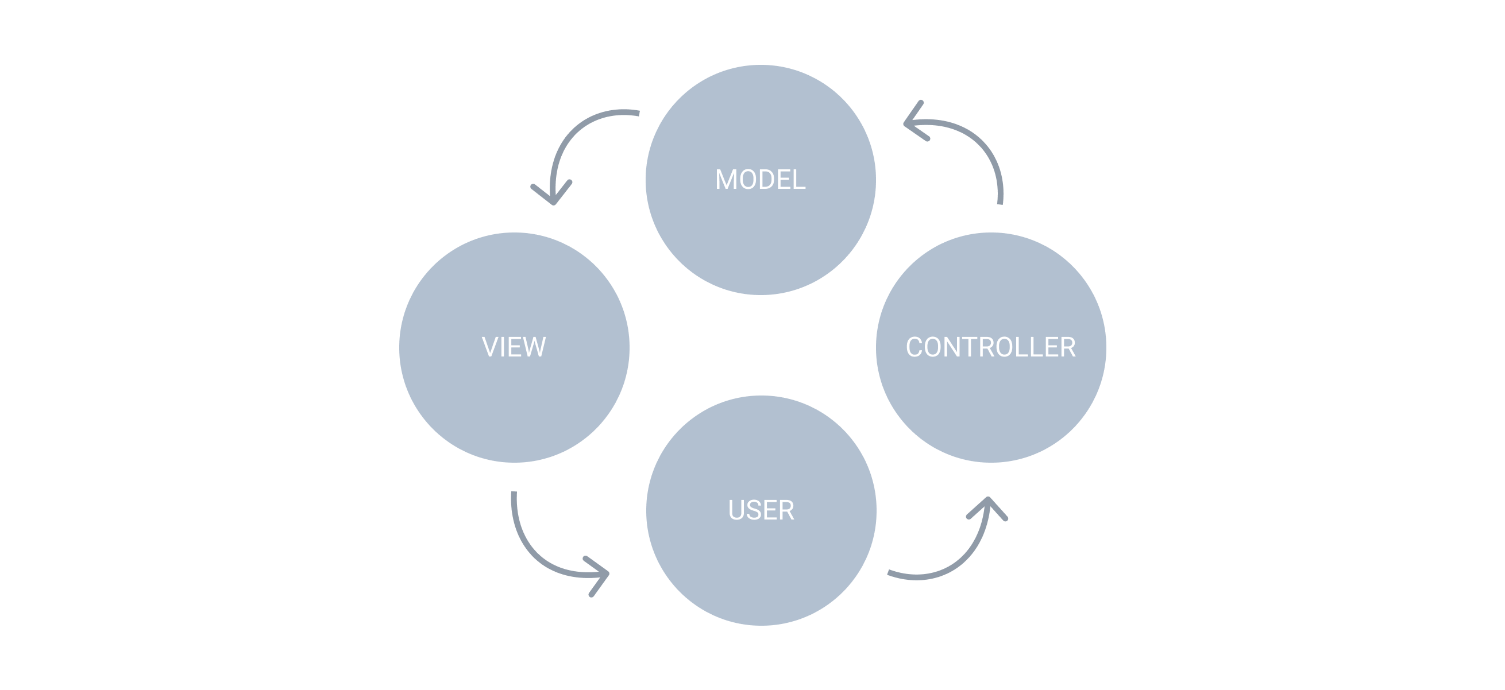 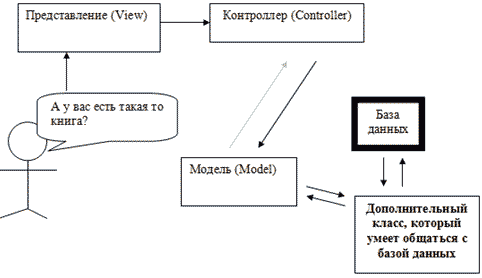 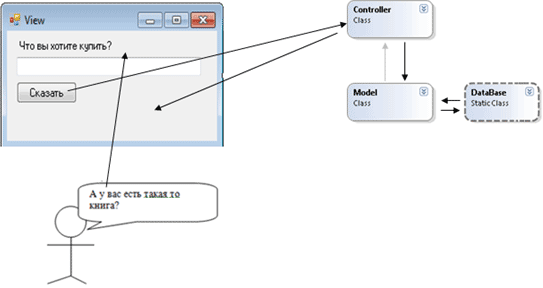 Письменно ответьте на вопрос: Зачем программистам нужен MVC?